29 декабря 2022г. в рамках поддержки местных инициатив в СДК с.Юмагузино  микрорайона «Речной» в составе инициативной группы провели конкурс поделок, для поделок использовали соленое тесто, бумагопластика, атласное шитье. Все приняли активное участие, провели веселое времяпровождение, получились очень красивые и красочные поделки.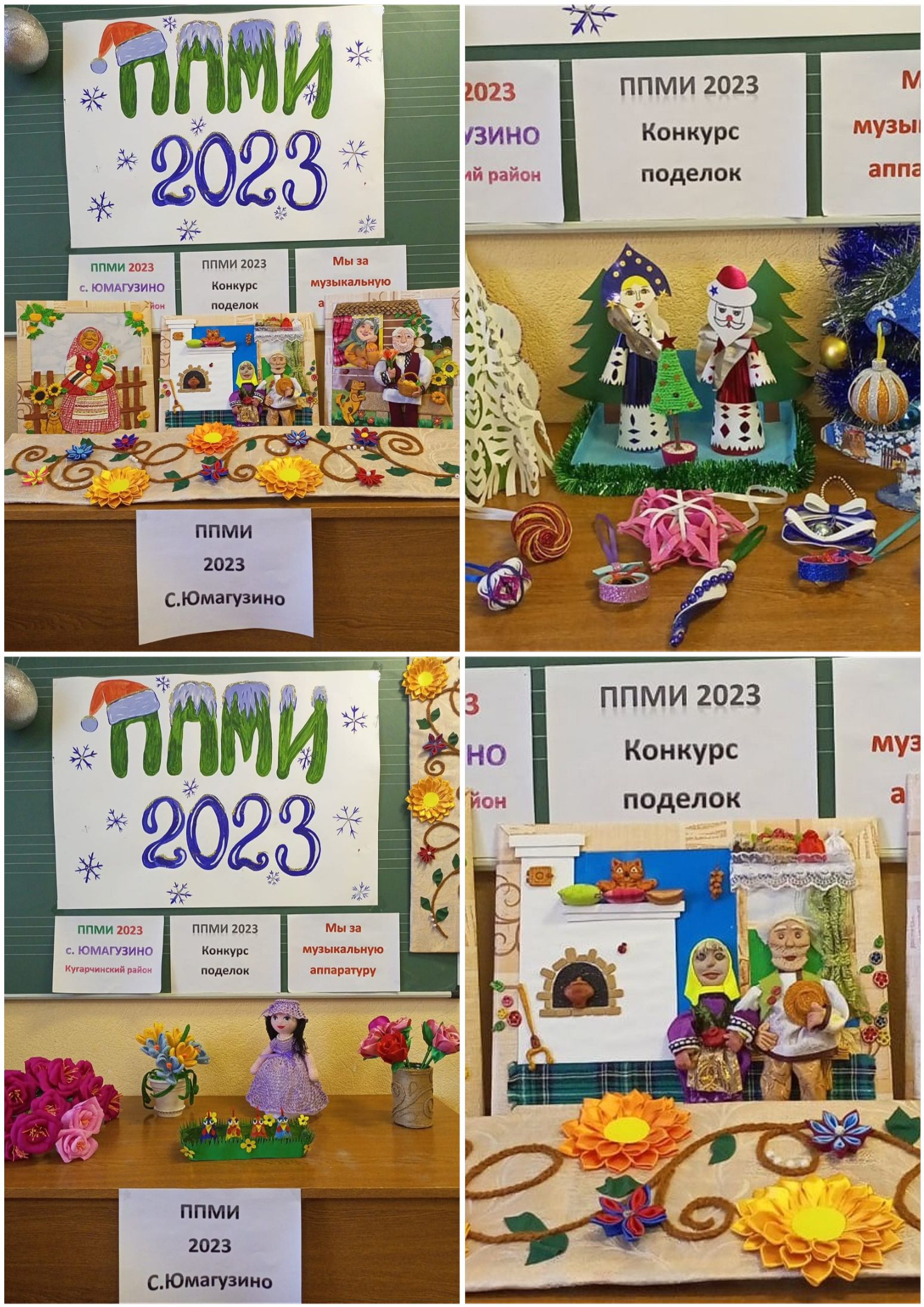 